Приложение №3 к Закупочной документации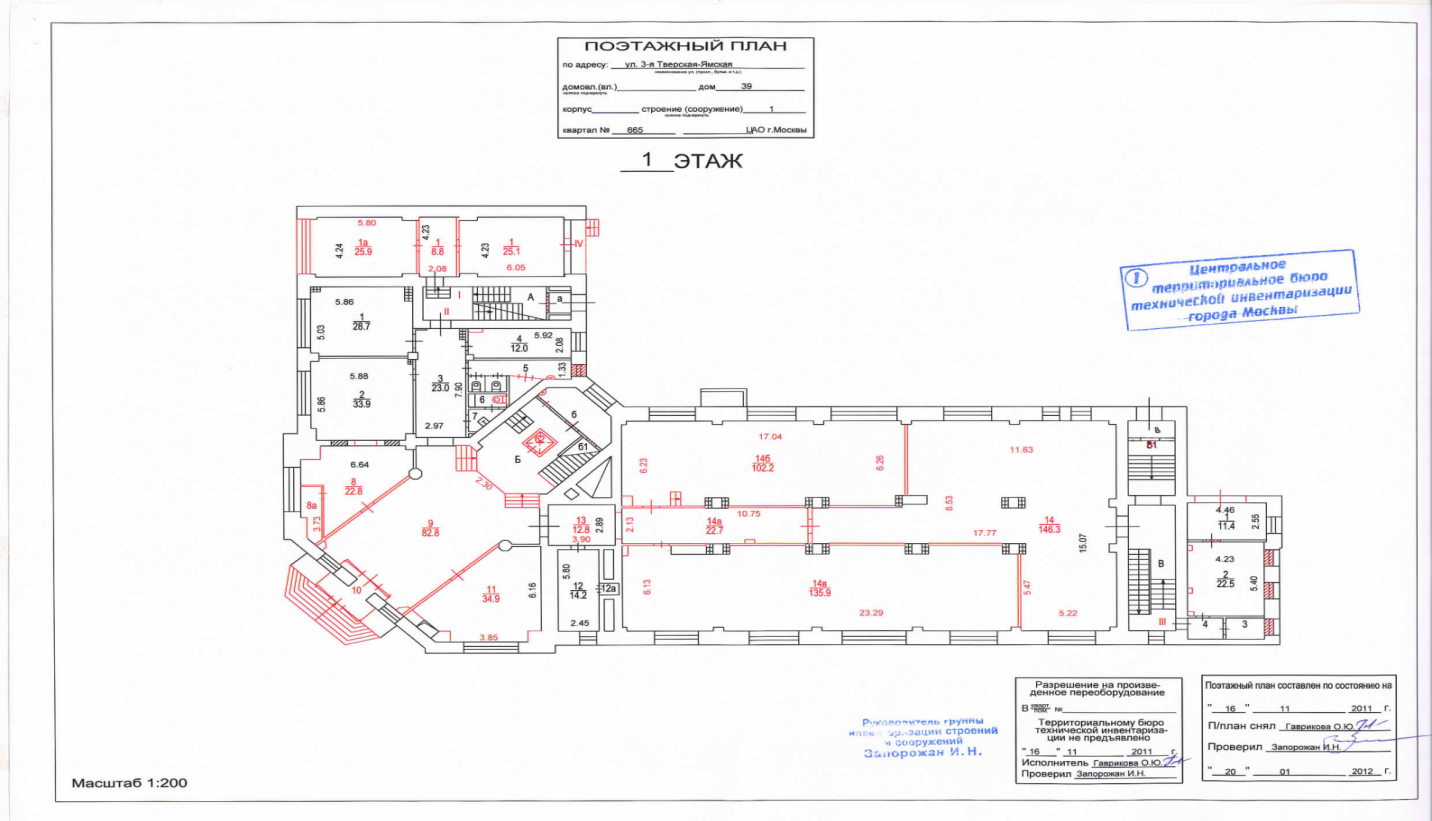 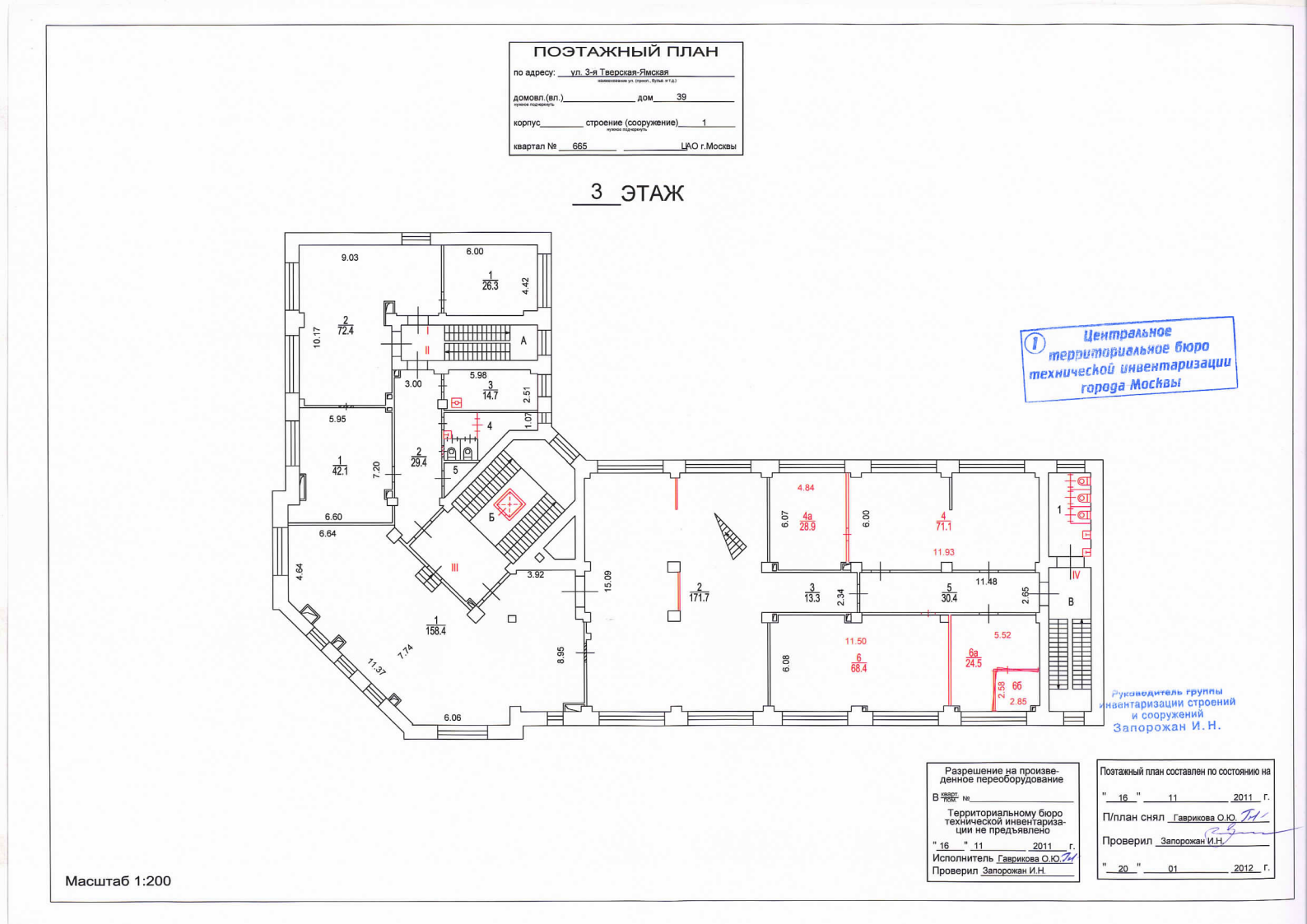 